THÔNG BÁOLịch khám sức khỏe định kỳ cho viên chức vàngười lao động năm 2021 - Tại Phòng khám đa khoa Hoàng LongKính gửi: Các đơn vị trong trườngCăn cứ Kế hoạch Khám sức khỏe định kỳ cho viên chức và người lao động nhà trường năm 2021;Căn cứ kết quả đăng ký khám của cán bộ tại PK đa khoa Hoàng Long,Trạm Y tế thông báo lịch khám cụ thể các nội dung như sau:Lịch khám: Thứ 2, Ngày 27/12/2021 (buổi sáng)Lấy máu xét nghiệm tại tầng 1 - Giảng đường C Trường ĐHKTQD-	Từ 7h00 đến 10h 1.2.     Khám lâm sàng: Tại Cơ sở 2 -Phòng khám đa khoa Hoàng Long -	Ngày 30,31/12/ 2021 ( thứ năm và sáu ) Địa điểm khám: Tầng 18 Tòa Coninco tower số 4 Tôn Thất Tùng3. 	Nội dung khám: Theo Thông tư 14/2013 của Bộ y tế4.	Lưu ý-	Chỉ lấy máu xét nghiệm buổi sáng, trước khi lấy máu xét nghiệm cần nhịn ăn, không uống nước ngọt, hoa quả, rượu chè, cà phê.-          Thầy cô nào có thay đổi gói khám vui lòng thông báo cho nhân viên tư vấn và lấy mẫu.-	Không chụp X-Quang khi có thai hoặc nghi ngờ có thai.-	Trước khi siệu âm ổ bụng phải uống nhiều nước (khi có cảm giác buồn tiểu).- 	Không mang trang sức trên người khi chụp X-Quang hoặc điện tâm đồ.-	Tìm hiểu kỹ quy trình khám trước khi khám.-	Thực hiện đầy đủ theo hướng dẫn của Bệnh viện.-	Khám xong cán bộ nộp lại hồ sơ cho Bệnh viện.-	Những cán bộ nào chưa đăng ký khám nhưng muốn tham gia khám tại Phòng khám liên hệ với đ/c Hoa y tế: 0989675599THỜI GIAN LẤY MẪU.* Phòng khám sẽ triển khai lấy mẫu tại đơn vị trước ngày thăm khám.* Thời gian và địa điểm cụ thể:- Thời gian: từ 7h00 đến 10h00 thứ 2 ngày 27/12/2021- Địa điểm: Trường ĐH Kinh tế quốc dân, 207 Giải Phóng, Đồng Tâm, Hai Bà Trưng, Hà Nội* Người liên hệ: Chị HUÊ 0988 508 455* Lưu ý chế độ ăn uống:- Cán bộ không nên ăn sau 20h tối ngày 26/12/2021.- Sáng thứ 2 ngày 27/12/2021, cán bộ nhịn ăn sáng hoàn toàn, không uống sữa, trà, cafe, các nước có mầu.- Đối với Test hơi thở C14: Cán bộ không uống thuốc kháng sinh trong vòng 4 tuần và các thuốc giảm tiết dịch acid dạ dày trong vòng 2 tuần gần nhất trước ngày thực hiện test. Cán bộ nhịn ăn uống hoàn toàn khi đi test thở.* Lưu ý khi lấy mẫu:- Cán bộ xếp hàng theo thứ thự, tránh chen lấn để công tác lấy mẫu được nhanh chóng và thuận tiện.- Khi lấy mẫu nước tiểu, vui lòng lấy nước tiểu giữa dòng để kết quả được chính xác (bỏ nước tiểu đầu, lấy nước tiểu giữa và lấy 2/3 ống mẫu)- Nếu cán bộ nào chưa lấy mẫu vào sáng thứ 2 ngày 27/12/2021 tại Trường ĐH Kinh tế quốc dân có thể lấy mẫu trực tiếp vào ngày khác tại Hoàng Long.* Lưu ý vào ngày khám:- Cán bộ nên mặc quần áo để thuận tiện cho thăm khám.- Đối với các cán bộ có tiền sử bệnh lý về túi mật nên nhịn ăn vào ngày đến khám- Các cán bộ nhịn tiểu để siêu âm bàng quang, phần phụ được chính xác.2. THỜI GIAN THĂM KHÁM.* Trong 2 ngày 30 và 31/12/2021 tại Tại Cơ sở 2 -Phòng khám đa khoa Hoàng Long Tầng 18 Tòa Coninco tower số 4 Tôn Thất Tùng.  - Sáng từ 7h30 đến 10h30 (10h30 nhận hồ sơ cuối).- Chiều từ 13h00 đến 15h30 (15h30 nhận hồ sơ cuối).3. LỊCH KHÁM CỤ THỂ CỦA CÁC ĐƠN VỊ:QUY TRÌNH THĂM KHÁM TẠI HOÀNG LONG:TRƯỜNG ĐH KINH TẾ QUỐC DÂNTRẠM Y TẾCỘNG HOÀ XÃ HỘI CHỦ NGHĨA VIỆT NAMĐộclập – Tự do – HạnhphúcHà Nội, ngày 06 tháng 12 năm 2021TRƯỞNG TRẠM Y TẾ(Đã ký)                   ThS.BS Đặng Thị Huê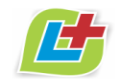 PK ĐA KHOA HOÀNG LONGQUY TRÌNH KHÁMTẠI PHÒNG KHÁM ĐA KHOAHOÀNG LONGNGÀY 30/12/2021NGÀY 31/12/2021BAN GIÁM HIỆUBỘ MÔN GIÁO DỤC THỂ CHẤTCÁC KHOACÁC PHÒNG BANCÁC TRUNG TÂMCÁC VIỆNNHÀ XUẤT BẢN